Zapytanie oferenta z dnia 27.8.2019 r.Prosimy o rysunek istniejącej konstrukcji ramy głównej, wg załączonej dokumentacji brak możliwości policzenia powierzchni pod zabezpieczenie p.poż., oraz jaka jest grubość zastosowanych blach. Na jaką temperaturę ma być zabezpieczenie.Odpowiedź 1Rama ma być zabezpieczona do stopnia R30. Dla zabezpieczenia konstrukcji należy przyjąć kryterium czasowe a nie temperaturowe. W związku z modularną konstrukcją ramy dla każdego elementu występuje inna temperatura krytyczna. Krzywą temperatury w trakcie pożaru należy przyjmować zgodnie z ISO 834.Zgodnie z dokumentacją powykonawcza hali Rama jest wykonana w następujący sposób: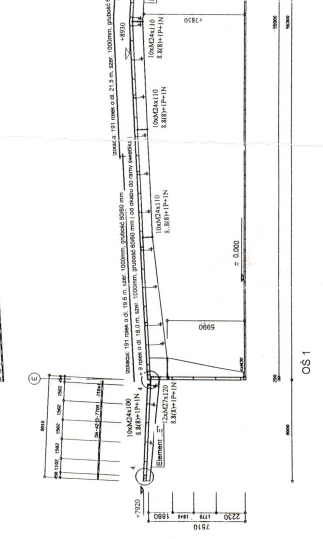 Na schemacie pokazano połowę ramy – rama symetryczna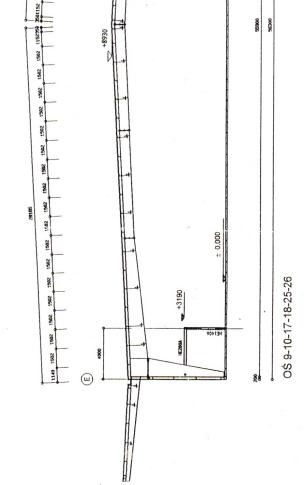 Na schemacie pokazano połowę ramy – rama symetrycznaProsimy o informację jakie jest wykończenie powierzchni ram głównych, czy wystąpi konieczność piaskowania konstrukcji.Odpowiedź 2Zgodnie z dokumentacją powykonawcza hali:Elementy stalowe takie jak: ramy nośne, konstrukcja antresol, ramy stężające oraz słupy ściany szczytowej należy czyścić do stopnia czystości powierzchni SA 2.5 poprzez śrutowanie (piaskowanie). Następnie oczyszczoną konstrukcje należy pokryć powłoką antykorozyjną Amercoat 385, o grubości 1 x 120 p.m. Konstrukcję nośną zadaszeń należy pokryć następującą powłoką antykorozyjną: 1 x lOOgm farba epoksydowa Amerlock AL 400C plus 1 x 50 |im farba poliuretanowa Amercoat A 450S.Konieczność piaskowania powinna być uzależniona od rodzaju użytego systemu zabezpieczania ogniowego tak by ramy były dostosowane do stopnia R30. W przypadku gdy producent systemu dopuszcza pozostawienie starej warstwy malarskiej, przed nałożeniem dodatkowych powłok zabezpieczających ramy należy umyć i odtłuścić. Architektura (przekroje i elewacje) oraz PZT - rysunki w DWG brak możliwości otwarcia.Odpowiedź 3Wyjaśniamy, że po otwarciu pliku dwg branża architektura plik otwiera się na arkuszu a nie modelu. Należy przejść na arkusz i z jego poziomu otworzyć model.Czy zakres kurtyn dymowych obejmuje tylko galerię, czy na całą szerokość hali i z jakiego materiału mają być wykonane.Odpowiedź 4Kutyny należy wykonać na całą szerokość hali, kurtyny konstrukcji lekkiej z tkanin dymoszczelnych.Na jakiej rzędnej jest strop antresoli, oraz jaka jest jego powierzchna - antresoli w osi 1’-1 z czego wykonany i jakiej grubości – brak w dokumentacji przetargowej.Odpowiedź 5Rzędna stropu antresoli to 3,45 m. Sposób wykonania zgodnie z dokumentacją powykonawcza a hali:  Płyta żelbetowa grubości 20 cm.Wg opisu rozbiórek pkt. 6.1 jest mowa o „wyburzyć schody wewnętrzne wraz z zasklepieniem stropu zgodnie z projektem konstrukcyjnym -  TOM III”  – brak w projekcie konstrukcyjnym.Odpowiedź 6Wyjaśniamy, że zasklepieni stropu należy wykonać wg jednego z 2 wariantów:Wariant 1)Wyburzanie schodów, Montaż cienkościennych Cewników C200x2,0 w rozstawie co 60 cm, ceowniki mocować za pomocą kątowników mocowanych kotwami do stropu. Obudowa ceowników  wg systemu RIGIDUR tak by zabezpieczyć strop do stopnia REI30.Wariant 2) Wyburzanie schodów, wklejeni prętów D12 dołem i góra w rozstawie co 25 cm. Wylanie płyty żelbetowej grubości 12 cm zbrojonej krzyżowo  D10 co 20 cm. Jaka jest rzędna stropów antresoli stanu istniejącego i z czego wykonany.Odpowiedź 7Rzędna stropu antresoli to 3,45 m. Sposób wykonania zgodnie z dokumentacją powykonawcza hali:  Płyta żelbetowa grubości 20 cm.Roboty zewnętrzne – z uwagi na konieczność rozbiórek nawierzchni pod rampy i konieczności wykonania kanalizacji prosimy o naniesienie rodzaju nawierzchni z opisem warstw na dokumentację PZT lub dostarczenie projektu drogowego.Odpowiedź 8Nawierzchnia w obrębie rozebranej kostki brukowej ma zostać odtworzona i wykonana z kostki brukowej. Typ kostki oraz jej kolorystyka w nawiązaniu do istniejącej nawierzchni.- Kostka betonowa typ i kolor zgodny z kostką istniejącą		8 cm- Podsypka cem.-piaskowa 1:4						3 cm- Podbudowa górna- kruszywo łamane 0-31,5mm stab. mechan.             8 cm- Podbudowa dolna- kruszywo łamane 0-63mm  stabilizowane mechanicznie wg PN-S -06102                                        20 cm- Ekostabilizacja - mieszanka popiołowo-żużlowo-cementowa o Rm=2,5MPa   wskaźnik mrozoodporności min. 0,6, optymalna  wilgotność mieszanki 30-32%	         					15 cm- istniejący grunt zagęszczony (ew. doziarniony kruszywem)Jaka nawierzchnia ramp.Odpowiedź 9Nawierzchnia nowych ramp najazdowych ma być wykonana z kostki brukowej. Układ warstw jak w odpowiedzi 8. Nasyp poniżej ekostabilizacji z gruntów niespoistych dobrze zagęszczanlych , zagęszczonych do stopnia ID=0,7.Zapytanie oferenta z dnia 29.08.2019 r.Prosimy o podanie grubości izolacji na dachu z płyt PIR oraz parametrów membrany EPDM.Odpowiedź 1Wyjaśniamy, że płyty PIR powinny mieć grubość 50 mm. Naświetla dachowe powinny być montowane za pomocą kątowników 50x5 mocowanych bezpośrednio do płatwi. Membrana dachowa powinna mieć grubość 2 mm. W wycenie należy ująć kątowniki obramowania naświetli które nie zostały wskazane w dokumentacji.Zapytanie oferenta z dnia 30.08.2019 r.Dotyczy zabezpieczenia głównej konstrukcji nośnej do klasy odporności ogniowej R 30.Proszę o podanietechnologii zabezpieczenia konstrukcji do R30sposobu przygotowania istniejącej konstrukcji nośnej (technologii oczyszczenia z istniejacych powłok, zabezpieczenia antykorozyjnego)rodzaju i ilości powłok malarskich wraz z ich minimalnymi grubościami do uzyskania wymaganej odporności R30.Odpowiedź 1Inwestor nie narzuca oferentom systemu farb pęczniejących zabezpieczenia konstrukcji do stopnia R30. Dobór systemu musi być zgodny z możliwościami technicznymi oferenta jego realizacji.Rama ma być zabezpieczona do stopnia R30. Dla zabezpieczenia konstrukcji należy przyjąć kryterium czasowe a nie temperaturowe. W związku z modularną konstrukcją ramy dla każdego elementu występuje inna temperatura krytyczna. Krzywą temperatury w trakcie pożaru należy przyjmować zgodnie z ISO 834.Zgodnie z dokumentacją powykonawcza hali Rama jest wykonana w następujący sposób:Na schemacie pokazano połowę ramy – rama symetrycznaNa schemacie pokazano połowę ramy – rama symetrycznaZ uwagi na czynną część hali (Eurocash - część C w osiach 26-34) proszę o informację, czy w tej części również należy wykonać zabezpieczenie konstrukcji nośnej hali do R30? Jeżeli tak to w jaki sposób na czynnym obiekcie wykonać zabezpieczenie do R30 konstrukcji stalowej?Odpowiedź 2 W związku z technicznymi możliwościami realizacji robót w wycenie należy ująć budowę nowej ściany oddzielenia pożarowego która oddzieli część Eurocash od pozostałej części hali. W takim przypadku w części Eurocash nie będą zabezpieczane pożarowo ramy. Wewnątrz lokalu Eurocash pozostanie tylko do wykonania instalacja wodociągowa i dodatkowe brakujące hydranty. Ściana oddzielenia pożarowego musi być wykonana w klasie REI60. Inwestor nie narzuca technologii wykonani ściany. Technologia musi być tak dobrana by ściana spełniała wymagania Rozporządzenia Ministra Infrastruktury w sprawie warunków technicznych, jakim powinny odpowiadać budynki i ich usytuowanieCzy wykonanie zbiornika ppoż o pojemności 200 m3 wchodzi w zakres zamówienia? Strona 34 opisu architektury:Odpowiedź 3Informujemy, że zbiornik jest istniejący i nie należy go uwzględniać w ofercieZapytanie oferenta z dnia 02.09.2019 r.Proszę o udzielenie odpowiedzi na następujące pytania: Z jakiego materiału mają być wykonane elementy reklamy wizualnej wewnętrznej (banery reklamowe na kioskach).Odpowiedź 1Plansze reklamowe powinny zostać wykonane z poliwęglanu pełnego Gdzie jest ujęte zbrojenie - wykaz dla płyt pomostowych żelbetowych (pomosty od 1 do 4).Odpowiedź 2 Tonaż  zbrojenia wynosi 4400kg na wszystkie płyty (w masie zawarty jest 20% dodatek na zakłady)3.      Czy w zakresie wyceny są meble w pomieszczeniu kantoru.Odpowiedź 3Nie meble wysposażenia kantorów kasowych nie są  w zakresie oferty. W ramach białego montażu należy ująć jednak wszystkie szafki dla zlewów gdzie montaż jest wewnątrz blatowy.Zapytanie oferenta z dnia 02.09.2019 r.W związku z planowanym zabezpieczeniem ppoż. istniejącej konstrukcji nośnej hali proszę o przekazanie zestawienia stali istniejącej konstrukcji i wymiary blach z których zespawane są dźwigary.Zgodnie z dokumentacją powykonawcza hali Rama jest wykonana w następujący sposób:Przekazanie wykazu stali dla nowych konstrukcji lokali.Tonaż projektowanych konstrukcji stalowych:Tonaż konstrukcji pomostów:Ciężar elementów stalowych:   		22100 kgDodatek na spoiny 1,8%:		400 kgWaga krat pomostowych:		6800 kgRAZEM:				29300 kgTonaż podkonstrukcji boksów:Ciężar elementów stalowych:		119500 kgDodatek na spoiny 1,8%:      		2150 kgRAZEM:				121650 kgElement „A”- sztuk 2 na jedną ramę (słup)- środnik:grubość 14 mm,szerokość od 364 do 1434 mm,długość 5935 mm,- pasy:grubość 18 mm,szerokość 300 mm,długość 5935 mm (6027 mm),blacha podstawygrubość 25 mm,szerokość 300 mm,- blacha czołowagrubość 30 mm,szerokość 300 mm,długość 1600 mm.Element „B”- sztuk 2 na jedną ramę (rygiel)- środnik:grubość 15 mm,szerokość od 746 do 1370 mm,długość 11018 mm,- pasy:grubość 12 mm,szerokość 300 mm,długość 10953 mm (9580 mm),- blacha czołowagrubość 30 mm,szerokość 300 mm,długość 1600 mm.grubość 25 mm,szerokość 300 mm,długość 930 mm,Element „C”- sztuk 2 na jedną ramę (rygiel)- środnik:grubość 10 mm,szerokość stała 746 mm,długość 8443 mm,- pasy:grubość 12 mm,szerokość 300 mm, długość 8443 mm- blacha czołowagrubość 25 mm,szerokość 300 mm,długość 930 mm.Element „D”- sztuk 2 na jedną ramę (rygiel)- środnik:grubość 10 mm,szerokość od 746 mm do 776,długość 8443 mm,- pasy:grubość 12 mm,szerokość 300 mm, długość 8443 mm- blacha czołowagrubość 25 mm,szerokość 300 mm,długość 930 i 960 mm.Element „E”- sztuk 2 na jedną ramę (wspornik)- środnik:grubość 6 mm,szerokość od 746 mm do 776,długość 8218 mm,- pasy:grubość 10 mm,szerokość 220 mm, długość 8218 mm- blacha czołowagrubość 20 mm,szerokość 220 mm,długość 780 mm.Element „A”- sztuk 2 na jedną ramę (słup)- środnik:grubość 14 mm,szerokość od 364 do 1434 mm,długość 5935 mm,- pasy:grubość 18 mm,szerokość 300 mm,długość 5935 mm (6027 mm),blacha podstawygrubość 25 mm,szerokość 300 mm,- blacha czołowagrubość 30 mm,szerokość 300 mm,długość 1600 mm.Element „B”- sztuk 2 na jedną ramę (rygiel)- środnik:grubość 15 mm,szerokość od 746 do 1370 mm,długość 11018 mm,- pasy:grubość 12 mm,szerokość 300 mm,długość 10953 mm (9580 mm),- blacha czołowagrubość 30 mm,szerokość 300 mm,długość 1600 mm.grubość 25 mm,szerokość 300 mm,długość 930 mm,Element „C”- sztuk 2 na jedną ramę (rygiel)- środnik:grubość 10 mm,szerokość stała 746 mm,długość 8443 mm,- pasy:grubość 12 mm,szerokość 300 mm, długość 8443 mm- blacha czołowagrubość 25 mm,szerokość 300 mm,długość 930 mm.Element „D”- sztuk 2 na jedną ramę (rygiel)- środnik:grubość 10 mm,szerokość od 746 mm do 776,długość 8443 mm,- pasy:grubość 12 mm,szerokość 300 mm, długość 8443 mm- blacha czołowagrubość 25 mm,szerokość 300 mm,długość 930 i 960 mm.Element „E”- sztuk 2 na jedną ramę (wspornik)- środnik:grubość 6 mm,szerokość od 746 mm do 776,długość 8218 mm,- pasy:grubość 10 mm,szerokość 220 mm, długość 8218 mm- blacha czołowagrubość 20 mm,szerokość 220 mm,długość 780 mm.Element „A”- sztuk 2 na jedną ramę (słup)- środnik:grubość 14 mm,szerokość od 364 do 1434 mm,długość 5935 mm,- pasy:grubość 18 mm,szerokość 300 mm,długość 5935 mm (6027 mm),blacha podstawygrubość 25 mm,szerokość 300 mm,- blacha czołowagrubość 30 mm,szerokość 300 mm,długość 1600 mm.Element „B”- sztuk 2 na jedną ramę (rygiel)- środnik:grubość 15 mm,szerokość od 746 do 1370 mm,długość 11018 mm,- pasy:grubość 12 mm,szerokość 300 mm,długość 10953 mm (9580 mm),- blacha czołowagrubość 30 mm,szerokość 300 mm,długość 1600 mm.grubość 25 mm,szerokość 300 mm,długość 930 mm,Element „C”- sztuk 2 na jedną ramę (rygiel)- środnik:grubość 10 mm,szerokość stała 746 mm,długość 8443 mm,- pasy:grubość 12 mm,szerokość 300 mm, długość 8443 mm- blacha czołowagrubość 25 mm,szerokość 300 mm,długość 930 mm.Element „D”- sztuk 2 na jedną ramę (rygiel)- środnik:grubość 10 mm,szerokość od 746 mm do 776,długość 8443 mm,- pasy:grubość 12 mm,szerokość 300 mm, długość 8443 mm- blacha czołowagrubość 25 mm,szerokość 300 mm,długość 930 i 960 mm.Element „E”- sztuk 2 na jedną ramę (wspornik)- środnik:grubość 6 mm,szerokość od 746 mm do 776,długość 8218 mm,- pasy:grubość 10 mm,szerokość 220 mm, długość 8218 mm- blacha czołowagrubość 20 mm,szerokość 220 mm,długość 780 mm.